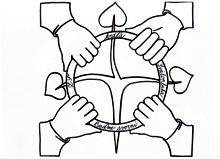 Základná škola kráľa Svätopluka, Dražovská 6, NitraÚradné hodiny pre verejnosťJúl: 		03.07. – 04.07. – pondelok – utorok  	8,00 – 15,00 hod.		12.07. – streda				8,00 – 14,00 hod.		19.07. – streda				8,00 – 14,00 hod.		26.07. – streda  				8,00 – 14,00 hod.August:	02.08. – streda  				8,00 – 14,00 hod.09.08. – streda  				8,00 – 14,00 hod.16.08. – streda  				8,00 – 14,00 hod.		21.08. – 25.08. – pondelok – piatok 	8,00 – 15,00 hod. (súrne informácie na tel. č. 0917 308 720)